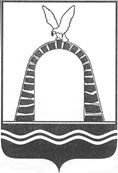 АДМИНИСТРАЦИЯ ГОРОДА БАТАЙСКАПОСТАНОВЛЕНИЕ от 08.12.2022 № 908г. БатайскО внесении изменений в постановление Администрации города Батайска от 30.10.2018 № 170  «Об утверждении Положения о порядке разработки, реализации и оценки эффективности муниципальных программ города Батайска»	В соответствии с Бюджетным кодексом Российской Федерации, Уставом муниципального образования «Город Батайск», в связи с приведением в соответствие с действующим законодательством, в целях повышения эффективности бюджетного планирования при формировании муниципальных программ города Батайска, Администрация города Батайска постановляет: 	1. Внести в постановление Администрации города Батайска от 30.10.2018 № 170 «Об утверждении Положения о порядке разработки, реализации и оценки эффективности муниципальных программ города Батайска» изменение, изложив приложение к нему в редакции согласно приложению к настоящему постановлению.	2. Настоящее постановление вступает в силу со дня его официального опубликования.	3. Настоящее постановление подлежит включению в регистр муниципальных нормативных правовых актов Ростовской области. 	4. Контроль за исполнением настоящего постановления возложить на заместителя главы Администрации города Батайска по экономике      Богатищеву Н.С.Постановление вноситотдел экономики, инвестиционной политикии стратегического развития Администрации города БатайскаПриложение к постановлению Администрации города Батайскаот 08.12.2022 № 908ПОЛОЖЕНИЕо порядке разработки, реализации и оценки эффективности муниципальных программ города Батайска1. Общие положения1.1. Настоящее Положение определяет порядок разработки, реализации и оценки эффективности муниципальных программ города Батайска, а также контроля над ходом их реализации (далее - Порядок).1.2. Основные понятия, используемые в настоящем Порядке:муниципальная программа города Батайска (далее – муниципальная программа) – документ стратегического планирования, содержащий комплекс планируемых мероприятий, взаимоувязанных по задачам, срокам осуществления, исполнителям и ресурсам и обеспечивающих наиболее эффективное достижение целей и решение задач социально-экономического развития города Батайска;подпрограмма муниципальной программы (далее – подпрограмма) – взаимоувязанные по целям, срокам и ресурсам мероприятия, выделенные исходя из масштаба и сложности задач, решаемых в рамках муниципальной программы, содержащие ведомственные целевые программы и основные мероприятия;ведомственная целевая программа – увязанные по ресурсам и срокам осуществления комплексы мероприятий, направленных на решение отдельных задач в рамках полномочий одного структурного подразделения Администрации города Батайска или отраслевого (функционального) органа  Администрации города Батайска (далее - орган  Администрации города Батайска);ответственный исполнитель муниципальной программы – структурное подразделение Администрации города Батайска, орган Администрации города Батайска, муниципальное учреждение города Батайска, уполномоченные на разработку, реализацию и оценку эффективности муниципальной программы, обеспечивающий взаимодействие соисполнителей и участников муниципальной программы; соисполнитель муниципальной программы –  структурное подразделение Администрации города Батайска, орган Администрации города Батайска, являющийся ответственным за разработку, реализацию и оценку эффективности подпрограмм, входящих в состав муниципальной программы;участник муниципальной программы – структурное подразделение Администрации города Батайска, орган Администрации города Батайска, хозяйствующий субъект различной формы собственности, участвующие                   в реализации одного или нескольких основных мероприятий подпрограммы, мероприятий муниципальной ведомственной целевой программы, входящих в состав муниципальной программы, не являющиеся соисполнителями. 1.3. Муниципальная программа включает в себя подпрограммы, содержащие, в том числе, основные мероприятия и мероприятия ведомственных целевых программ, проводимые ответственным исполнителем, соисполнителями и участниками муниципальной программы, и утверждается постановлением Администрации города Батайска.1.4. Разработка, формирование и реализация ведомственной целевой программы осуществляется в рамках муниципальной программы на основании положений настоящего Положения. 1.5. Не допускается внесение в муниципальную программу мероприятий, аналогичных предусмотренных в других муниципальных программах.2. Требования к содержанию муниципальной программы2.1. Муниципальные программы разрабатываются в соответствии с приоритетами социально-экономического развития города Батайска, определенными стратегией социально-экономического развития города Батайска.При формировании целей, задач и основных мероприятий, а также характеризующих их целевых показателей (индикаторов) учитываются объемы соответствующих источников финансирования, включая федеральный и областной бюджеты, внебюджетные источники, влияющие на достижение результатов муниципальной программы.Значения целевых показателей (индикаторов) муниципальных программ должны формироваться с учетом параметров прогноза социально-экономического развития города Батайска.2.2. Срок реализации муниципальной программы определяется периодом действия стратегии социально-экономического развития города Батайска.Срок реализации муниципальной программы города Батайска «Формирование современной городской среды муниципального образования «Город Батайск» определяется Администрацией города Батайска.2.3. Муниципальная программа содержит:паспорт муниципальной программы города Батайска по форме согласно приложению № 1 к настоящему Порядку;характеристику текущего состояния соответствующей сферы социально-экономического развития города Батайска, основные показатели и анализ социальных, финансово-экономических и прочих рисков реализации муниципальной программы;приоритеты и цели муниципальной политики в соответствующей сфере социально-экономического развития города Батайска, описание основных целей и задач муниципальной программы, прогноз развития соответствующей сферы социально-экономического развития города Батайска и планируемые показатели по итогам реализации муниципальной программы;прогноз конечных результатов муниципальной программы, характеризующих целевое состояние (изменение состояния) уровня и качества жизни населения, социальной сферы, экономики, общественной безопасности, степени реализации других общественно значимых интересов и потребностей в соответствующей сфере;сроки реализации муниципальной программы в целом, контрольные этапы и сроки их реализации с указанием промежуточных показателей;перечень основных мероприятий подпрограмм, мероприятий ведомственных целевых программ с указанием сроков их реализации и ожидаемых результатов, перечни инвестиционных проектов (объекты строительства, реконструкции, капитального ремонта, находящиеся в муниципальной собственности города Батайска), сведения о порядке сбора информации и методике расчета показателя (индикатора) муниципальной программы, а также иные сведения в соответствии с методическими рекомендациями по разработке и реализации муниципальной программы, которые утверждаются Администрацией города Батайска (далее – методические рекомендации);основные меры правового регулирования в соответствующей сфере, направленные на достижение цели и (или) конечных результатов муниципальной программы, с обоснованием основных положений и сроков принятия необходимых нормативных правовых актов;перечень целевых индикаторов и показателей муниципальной программы с расшифровкой плановых значений по годам ее реализации, а также сведения о взаимосвязи основных мероприятий подпрограмм, мероприятий ведомственных целевых программ и результатов их выполнения с обобщенными целевыми индикаторами муниципальной программы;информацию по ресурсному обеспечению муниципальной программы за счет средств местного бюджета, а также при наличии средств федерального бюджета, областного бюджета и внебюджетных источников (с расшифровкой по подпрограммам, основным мероприятиям подпрограмм, мероприятиям ведомственных целевых программ, главным распорядителям средств местного бюджета, а также по годам реализации муниципальной программы);описание мер муниципального регулирования и управления рисками с целью минимизации их влияния на достижение целей муниципальной программы;методику оценки эффективности муниципальной программы;порядок взаимодействия ответственных исполнителей, соисполнителей, участников муниципальной программы по вопросам разработки, реализации и оценки эффективности муниципальных программ;прогноз сводных показателей муниципальных заданий по этапам реализации муниципальной программы (в случае оказания муниципальными  учреждениями муниципальных услуг юридическим и (или) физическим лицам);обоснование необходимости применения налоговых, тарифных, кредитных и иных инструментов для достижения цели и (или) конечных результатов муниципальной программы с финансовой оценкой по этапам ее реализации (в случае их использования);объем ассигнований, имеющий документальное подтверждение участников муниципальной программы, обеспечивающих дополнительные источники финансирования (в случае реализации отдельных мероприятий муниципальной программы за счет внебюджетных источников финансирования).2.4. Целевые индикаторы и показатели муниципальной программы должны количественно характеризовать ход ее реализации, решение основных задач и достижение целей муниципальной программы, а также:отражать специфику развития конкретной сферы деятельности, проблем и основных задач, на решение которых направлена реализация муниципальной программы;иметь количественное значение;непосредственно зависеть от решения основных задач и реализации муниципальной программы;отвечать иным требованиям, определяемым в соответствии с методическими рекомендациями.2.5. В перечень целевых индикаторов и показателей муниципальной программы подлежат включению показатели, значения которых удовлетворяют одному из следующих условий:определяются на основе данных государственного статистического наблюдения по городу Батайску; рассчитываются по методикам, включенным в состав муниципальной программы;установлены действующим законодательством.2.6. Перечни инвестиционных проектов (объекты строительства, реконструкции, капитального ремонта, находящиеся в муниципальной собственности муниципального образования «Город Батайск») на срок реализации муниципальной программы формируются при условии наличия  проектной (сметной) документации и положительного заключения государственной (негосударственной) экспертизы или при наличии в муниципальной программе ассигнований на разработку проектной (сметной) документации.Перечни инвестиционных проектов (объекты строительства, реконструкции, капитального ремонта, находящиеся в муниципальной собственности муниципального образования «Город Батайск») на очередной год формируются при условии наличия проектной (сметной) документации и положительного заключения государственной (негосударственной) экспертизы.3. Основание и этапы разработки муниципальной программы3.1. Разработка муниципальных программ осуществляется на основании перечня муниципальных программ, утверждаемого постановлением Администрации города Батайска.Перечень муниципальных программ формируется в соответствии с приоритетами социально-экономической политики, определенными стратегией социально-экономического развития города Батайска.3.2. Перечень муниципальных программ содержит:наименования муниципальных программ;наименования ответственных исполнителей муниципальных программ;основные направления реализации муниципальных программ.3.3. Внесение изменений в перечень муниципальных программ осуществляется отделом экономики, инвестиционной политики и стратегического развития Администрации города Батайска в месячный срок со дня принятия главой Администрации города Батайска  решения о целесообразности разработки муниципальной программы по результатам рассмотрения информации об оценке планируемой эффективности муниципальной программы, но не позднее 1 июля текущего финансового года.3.4. Оценка планируемой эффективности муниципальной программы проводится ответственным исполнителем в целях определения планируемого вклада результатов муниципальной программы в социально-экономическое развитие города Батайска. 3.5. Обязательным условием оценки планируемой эффективности муниципальной программы является успешное (полное) выполнение запланированных на период ее реализации целевых индикаторов и показателей муниципальной программы, а также основных мероприятий подпрограмм, мероприятий ведомственных целевых программ в установленные сроки. В качестве основных критериев планируемой эффективности реализации муниципальной программы, требования к которым определяются в соответствии с методическими рекомендациями, применяются:критерии экономической эффективности, учитывающие оценку вклада муниципальной программы в экономическое развитие города Батайска в целом, оценку влияния ожидаемых результатов муниципальной программы на различные сферы экономики города Батайска. Оценки могут включать как прямые (непосредственные) эффекты от реализации муниципальной программы, так и косвенные (внешние) эффекты, возникающие в сопряженных секторах экономики города Батайска;критерии социальной эффективности, учитывающие ожидаемый вклад реализации муниципальной программы в социальное развитие, показатели которого не могут быть выражены в стоимостной оценке;критерии бюджетной эффективности, учитывающие необходимость достижения заданных результатов с использованием наименьшего объема средств или достижения наилучшего результата с использованием определенного муниципальной программой объема средств.3.6. Разработка проекта муниципальной программы производится ответственным исполнителем совместно с соисполнителями и участниками в соответствии с методическими рекомендациями.3.7. Проект постановления Администрации города Батайска об утверждении муниципальной программы подлежит согласованию в порядке, установленном Регламентом Администрации города Батайска, в том числе с отделом экономики, инвестиционной политики и стратегического развития Администрации города Батайска и Финансовым управлением города Батайска.Проект постановления Администрации города Батайска об утверждении муниципальной программы, подписанный ответственным исполнителем, соисполнителями и участниками муниципальной программы, направляется для согласования в Финансовое управление города Батайска и отдел экономики, инвестиционной политики и стратегического развития Администрации города Батайска в порядке, установленном Регламентом Администрации города Батайска.3.8. Ответственный исполнитель муниципальной программы на этапе согласования проекта постановления Администрации города Батайска об утверждении муниципальной программы или внесении изменений в действующую муниципальную программу по каждому инвестиционному проекту (объекту строительства, реконструкции, капитального ремонта, находящемуся в муниципальной собственности города Батайска), включаемому в муниципальную программу, представляет в отдел экономики, инвестиционной политики и стратегического развития Администрации города Батайска документы, установленные Порядком формирования инвестиционных проектов капитального строительства и реконструкции объектов, находящихся в собственности муниципального образования «Город Батайск», утвержденным постановлением Администрации города Батайска от 01.10.2012 № 2612 «О Порядке формирования инвестиционных проектов капитального строительства, реконструкции и капитального ремонта объектов, находящихся в муниципальной собственности города Батайска».4. Финансовое обеспечение реализации муниципальных программ4.1.Финансовое обеспечение реализации муниципальных программ осуществляется за счет средств местного бюджета и может осуществляться за счет средств федерального, областного бюджетов и внебюджетных источников. Объем бюджетных ассигнований на финансовое обеспечение реализации муниципальной программы утверждается решением Батайской городской Думы о бюджете города Батайска на очередной финансовый год и плановый период по соответствующей каждой программе целевой статье расходов местного бюджета, в соответствии с утвердившим муниципальную программу нормативным правовым актом Администрации города Батайска. 4.2. Муниципальные программы, предлагаемые к реализации начиная с очередного финансового года, а также изменения в ранее утвержденные муниципальные программы, в части финансового обеспечения реализации основных мероприятий муниципальных программ за счет средств местного бюджета на очередной финансовый год и плановый период, подлежат утверждению Администрацией города Батайска не позднее 10 декабря текущего года.4.3. Муниципальные программы подлежат приведению в соответствие с решением Батайской городской Думы  о бюджете города Батайска на очередной финансовый год и на плановый период в сроки, установленные Бюджетным кодексом Российской Федерации.4.4. Муниципальные программы подлежат приведению в соответствие с решением Батайской городской Думы  о внесении изменений в бюджет города Батайска на очередной финансовый год и на плановый период не позднее двух месяцев со дня вступления его в силу.5. Управление и контроль реализации муниципальной программы5.1. Руководитель структурного подразделения Администрации города Батайска, органа Администрации города Батайска, муниципального учреждения города Батайска определенный ответственным исполнителем муниципальной программы, несет персональную ответственность за текущее управление реализацией муниципальной программы и конечные результаты, рациональное использование выделенных на ее выполнение финансовых средств, определяет формы и методы управления реализацией муниципальной программы.Руководитель структурного подразделения Администрации города Батайска, органа Администрации города Батайска, определенный соисполнителем муниципальной программы, несет персональную ответственность за текущее управление реализацией подпрограммы и конечные результаты, рациональное использование выделяемых на ее выполнение финансовых средств.Руководитель структурного подразделения Администрации города Батайска, органа Администрации города Батайска или хозяйствующего субъекта различной формы собственности города Батайска, определенные участниками муниципальной программы, несут персональную ответственность за реализацию основного мероприятия подпрограммы, мероприятия ведомственной целевой программы и использование выделяемых на их выполнение финансовых средств.5.2. Ответственный исполнитель муниципальной программы выносит проект новой муниципальной программы на общественное обсуждение с учетом требований законодательства Российской Федерации. Проект новой муниципальной программы подлежит размещению на официальном сайте Администрации города Батайска в информационно-телекоммуникационной сети «Интернет» с указанием ответственного исполнителя, наименования проекта новой муниципальной программы, проекта новой муниципальной программы, даты начала и завершения общественного обсуждения, срок которого составляет не менее 10 календарных дней с даты размещения проекта новой муниципальной программы на официальном сайте Администрации города Батайска в информационно-телекоммуникационной сети «Интернет», порядка направления предложений (замечаний).Предложения (замечания), поступившие в ходе общественного обсуждения, носят рекомендательный характер и подлежат обязательному рассмотрению ответственным исполнителем муниципальной программы, который дорабатывает проект новой муниципальной программы с учетом полученных замечаний и предложений, поступивших в ходе общественного обсуждения.5.3. Ответственный исполнитель муниципальной программы обеспечивает муниципальную регистрацию новой муниципальной программы, а также изменений в ранее утвержденную муниципальную программу в федеральном государственном реестре документов стратегического планирования в соответствии с Правилами государственной регистрации документов стратегического планирования и ведения федерального государственного реестра документов стратегического планирования, утвержденными Правительством Российской Федерации.5.4. Реализация муниципальной программы осуществляется в соответствии с планом реализации муниципальной программы (далее – план реализации), разрабатываемым на очередной финансовый год и содержащим перечень значимых контрольных событий муниципальной программы с указанием их сроков и ожидаемых результатов.План реализации составляется ответственным исполнителем совместно с соисполнителями и участниками муниципальной программы при разработке муниципальной программы.В случае наличия в муниципальной программе перечня инвестиционных проектов строительства, реконструкции, капитального ремонта, находящихся в муниципальной собственности города Батайска, план реализации в обязательном порядке должен содержать контрольные события по объектам строительства, реконструкции, капитального ремонта, находящимся в муниципальной собственности города Батайска.План реализации утверждается правовым актом ответственного исполнителя муниципальной программы не позднее 5 рабочих дней со дня утверждения постановлением Администрации города Батайска муниципальной программы и далее ежегодно, не позднее 30 декабря текущего финансового года.В случае принятия решения ответственным исполнителем муниципальной программы по согласованию с соисполнителями и участниками муниципальной программы о внесении изменений в план реализации, не влияющих на параметры муниципальной программы, изменения в план вносятся и утверждаются не позднее 5 рабочих дней со дня принятия решения.Правовой акт об утверждении или внесении изменений в план реализации муниципальной программы города Батайска, ответственным исполнителем которой является Администрация города Батайска, подготавливается в порядке и сроки, установленные Регламентом Администрации города Батайска.План реализации после его утверждения, внесения изменений подлежит размещению ответственным исполнителем муниципальной программы не позднее 10 рабочих дней на официальном сайте Администрации города Батайска в информационно-телекоммуникационной сети Интернет.5.5. Контроль над исполнением муниципальных программ осуществляется Администрацией города Батайска.5.6 В целях обеспечения оперативного контроля над реализацией муниципальных программ ответственный исполнитель муниципальной программы:	ежеквартально, в срок до 6 числа месяца, следующего за отчетным кварталом, предоставляет в отдел экономики, инвестиционной политики и стратегического развития Администрации города Батайска сведения об использовании бюджета города, областного и федерального бюджетов, внебюджетных источников на реализацию муниципальной программы по форме согласно приложению  № 2 к Порядку разработки, реализации и оценки эффективности муниципальных программ города Батайска;по итогам полугодия, 9 месяцев направляет в отдел экономики, инвестиционной политики и стратегического развития Администрации города Батайска отчет об исполнении плана реализации, согласованный с Финансовым управлением города Батайска, в срок до 10-го числа второго месяца, следующего за отчетным периодом.Отчет об исполнении плана реализации муниципальной программы, направленный в Финансовое управление города Батайска, рассматривается Финансовым управлением города Батайска в срок, не превышающий трех рабочих дней с даты поступления.Информация о выполнении основных мероприятий, контрольных событий муниципальных программ вносится отделом экономики, инвестиционной политики и стратегического развития Администрации города Батайска на рассмотрение Коллегии Администрации города Батайска.Ответственные исполнители муниципальных программ, допустившие невыполнение основных мероприятий, контрольных событий муниципальных программ выступают на заседаниях Коллегии Администрации города Батайска с информацией о причинах невыполнения и принимаемых мерах по его недопущению. Отчет об исполнении плана реализации по итогам полугодия и 9 месяцев после рассмотрения на заседании Коллегии Администрации города Батайска подлежит размещению ответственным исполнителем муниципальной программы в течение 10 рабочих дней на официальном сайте Администрации города Батайска в информационно-телекоммуникационной сети «Интернет».	5.7. Отчет об исполнении плана реализации за год рассматривается и согласовывается Финансовым управлением города Батайска и отделом экономики, инвестиционной политики и стратегического развития Администрации города Батайска в составе проекта постановления Администрации города Батайска об утверждении отчета о реализации муниципальной программы за год, подготовленный Ответственным исполнителем муниципальной программы.		Требования к отчету об исполнении плана реализации определяются методическими рекомендациями.	Согласованный отчет о реализации муниципальной программы за год (далее – годовой отчет) утверждается правовым актом Администрации города Батайска, не позднее 01 мая года, следующего за отчетным. 5.8. Годовой отчет содержит:конкретные результаты, достигнутые за отчетный период;                         перечень основных мероприятий подпрограмм, мероприятий ведомственных целевых программ, выполненных и не выполненных (с указанием причин) в установленные сроки;перечень контрольных событий, выполненных и не выполненных (с указанием причин) в установленные сроки согласно плану реализации;анализ факторов, повлиявших на ход реализации муниципальной программы;данные об использовании бюджетных ассигнований и внебюджетных средств на выполнение основных мероприятий подпрограмм, мероприятий ведомственных целевых программ;сведения о достижении значений показателей (индикаторов) муниципальной программы; информацию о внесенных ответственным исполнителем изменениях
в муниципальную программу;информацию о результатах оценки бюджетной эффективности муниципальной программы;информацию о реализации мер муниципальной регулирования,
в том числе налоговых, кредитных и тарифных инструментов;предложения по дальнейшей реализации муниципальной программы
(в том числе по оптимизации бюджетных расходов на реализацию основных мероприятий подпрограмм, мероприятий ведомственных целевых программ
и корректировке целевых индикаторов и показателей муниципальной программы на текущий финансовый год и плановый период);иную информацию в соответствии с методическими указаниями.5.9. Оценка эффективности реализации муниципальной программы проводится ответственным исполнителем в составе годового отчета в соответствии с методическими рекомендациями. 5.10. По результатам оценки эффективности муниципальной программы Коллегией Администрации города Батайска может быть принято решение о необходимости прекращения или об изменении, начиная с очередного финансового года, ранее утвержденной муниципальной программы, в том числе необходимости изменения объема бюджетных ассигнований на финансовое обеспечение реализации муниципальной программы.5.11. В случае принятия Коллегией Администрации города Батайска решения о необходимости прекращения или об изменении, начиная с очередного финансового года, ранее утвержденной муниципальной программы, в том числе необходимости изменения объема бюджетных ассигнований на финансовое обеспечение реализации г муниципальной программы, ответственный исполнитель муниципальной программы в месячный срок вносит соответствующий проект постановления Администрации города Батайска в порядке, установленном Регламентом Администрации города Батайска.5.12. Годовой отчет после принятия Администрацией города Батайска постановления о его утверждении подлежит размещению ответственным исполнителем муниципальной программы не позднее 10 рабочих дней на официальном сайте Администрации города Батайска в информационно-телекоммуникационной сети Интернет.5.13. Внесение изменений в муниципальную программу осуществляется по инициативе ответственного исполнителя либо соисполнителя (по согласованию с ответственным исполнителем) в порядке, установленном Регламентом Администрации города Батайска.5.14. В случае внесения в муниципальную программу изменений,  влияющих на параметры плана реализации, ответственный исполнитель муниципальной программы  не позднее 5 рабочих дней со дня утверждения постановлением Администрации города Батайска указанных изменений вносит соответствующие изменения в план реализации.5.15. Информация о реализации муниципальных программ города Батайска подлежит размещению на официальном сайте Администрации города Батайска. 6. Полномочия ответственного исполнителя, соисполнителей и участников муниципальной программы при разработке и реализации муниципальных программ6.1. Ответственный исполнитель муниципальной программы:обеспечивает разработку муниципальной программы, ее согласование с соисполнителями и внесение в установленном порядке проекта постановления Администрации города Батайска об утверждении муниципальной программы в Администрацию города Батайска;формирует в соответствии с методическими рекомендациями структуру муниципальной программы, а также перечень соисполнителей и участников муниципальной программы;организует реализацию муниципальной программы и несет ответственность за достижение целевых индикаторов и показателей муниципальной программы, а также конечных результатов ее реализации;представляет по запросу отдела экономики, инвестиционной политики и стратегического развития Администрации города Батайска, Финансового управления города Батайска сведения (с учетом информации, представленной соисполнителями и участниками муниципальной программы), о реализации муниципальной программы;ежеквартально подготавливает и предоставляет в отдел экономики, инвестиционной политики и стратегического развития Администрации города Батайска сведения об использовании бюджета города, областного и федерального бюджетов, внебюджетных источников на реализацию муниципальной программы (с учетом информации, предоставленной соисполнителями и участниками муниципальной программы);подготавливает отчеты об исполнении плана реализации (с учетом информации, представленной соисполнителями и участниками муниципальной программы) по итогам полугодия, 9 месяцев и направляет их в отдел экономики, инвестиционной политики и стратегического развития Администрации города Батайска;подготавливает отчет о реализации муниципальной программы по итогам года, согласовывает и вносит на рассмотрение главе Администрации города Батайска проект постановления Администрации города Батайска об утверждении отчета в соответствии с Регламентом Администрации города Батайска;обеспечивает регистрацию новой муниципальной программы, а также изменений в ранее утвержденную муниципальную программу в государственной автоматизированной системе «Управление».6.2. Соисполнитель муниципальной программы:обеспечивает разработку и реализацию подпрограммы, согласование проекта муниципальной программы с участниками муниципальной программы в части соответствующей подпрограммы, в реализации которой предполагается их участие;осуществляет реализацию основных мероприятий подпрограмм, мероприятий ведомственных целевых программ в рамках своей компетенции;представляет в установленный срок ответственному исполнителю сведения (с учетом информации, представленной участниками муниципальной программы), необходимые для подготовки ответов на запросы отдела экономики, инвестиционной политики и стратегического развития Администрации города Батайска и Финансового управления города Батайска;представляет ответственному исполнителю информацию, необходимую для подготовки отчетов об исполнении плана реализации и отчета о реализации муниципальной программы по итогам года (с учетом информации, представленной участниками муниципальной программы);представляет ответственному исполнителю копии актов, подтверждающих сдачу и прием в эксплуатацию объектов, строительство которых завершено, актов выполнения работ и иных документов, подтверждающих исполнение обязательств по заключенным муниципальным контрактам (гражданско-правовым договорам) в рамках реализации основных мероприятий подпрограмм, мероприятий ведомственных целевых программ.6.3. Участник муниципальной программы:осуществляет реализацию основного мероприятия подпрограммы, мероприятия ведомственной целевой программы, входящих в состав муниципальной программы, в рамках своей компетенции;представляет ответственному исполнителю (соисполнителю) предложения при разработке муниципальной программы в части основного мероприятия подпрограммы, мероприятия ведомственной целевой программы, входящих в состав муниципальной программы, в реализации которых предполагается его участие;представляет ответственному исполнителю (соисполнителю) информацию, необходимую для подготовки ответов на запросы отдела экономики, инвестиционной политики и стратегического развития Администрации города Батайска и Финансового управления города Батайска;представляет ответственному исполнителю (соисполнителю) информацию, необходимую для подготовки отчетов об исполнении плана реализации и отчета о реализации муниципальной программы по итогам года;представляет соисполнителю копии актов, подтверждающих сдачу и прием в эксплуатацию объектов, строительство которых завершено, актов выполнения работ и иных документов, подтверждающих исполнение обязательств по заключенным муниципальным контрактам (гражданско-правовым договорам) в рамках реализации основных мероприятий подпрограмм, мероприятий ведомственных целевых программ.Начальник общего отделаАдминистрации города Батайска                                              В.С. МирошниковаПриложение № 1к Порядку разработки, реализации и оценки эффективности муниципальных программ города БатайскаПАСПОРТмуниципальной программы города БатайскаПриложение № 2к Порядку разработки, реализации и оценки эффективности муниципальных программ города БатайскаТаблица СВЕДЕНИЯо выполнении основных мероприятий, мероприятий муниципальной программы иоб исполнении плана реализации муниципальной программы за отчетный период ___ мес. 20__ г.тыс. руб.<1> Информация по основному мероприятию может не заполняться в случае указания аналогичной информации в мероприятии.<2> В целях оптимизации содержания информации в графе 2 допускается использование аббревиатур, например: основное мероприятие – ОМ, мероприятие – М.Глава  Администрациигорода БатайскаР.П. ВолошинНаименование муниципальной программы города БатайскаОтветственный исполнитель муниципальной программы города БатайскаСоисполнители муниципальной программы города БатайскаУчастники муниципальной программы города БатайскаПодпрограммы муниципальной программы города БатайскаПрограммно-целевые инструменты муниципальной программы города БатайскаЦели муниципальной программы города БатайскаЗадачи муниципальной программы города БатайскаЦелевые индикаторы и показатели муниципальной программы города БатайскаЭтапы и сроки реализации муниципальной программы города БатайскаРесурсное обеспечение муниципальной программы города БатайскаОжидаемые результаты реализации муниципальной программы города Батайска№п/пНаименованиеосновногомероприятия, мероприятиямуниципальной программыКонтрольное событиепрограммыРезультатыреализации (краткоеописание)Результатыреализации (краткоеописание)фактический срок реализациифактический срок реализацииПредусмотрено муниципальной программой на ____год реализацииПредусмотрено муниципальной программой на ____год реализацииПредусмотрено муниципальной программой на ____год реализацииПредусмотрено муниципальной программой на ____год реализацииПредусмотрено муниципальной программой на ____год реализацииИсполнено (кассовые расходы)Исполнено (кассовые расходы)Исполнено (кассовые расходы)Исполнено (кассовые расходы)Исполнено (кассовые расходы)Объемы неосвоенных средств и причины их неосвоения.Анализ последствий нереализации (реализации не в полном объеме) основных мероприятий и мероприятий№п/пНаименованиеосновногомероприятия, мероприятиямуниципальной программыКонтрольное событиепрограммызапланированныедостигнутыеначалаокончаниявсегоФедеральный бюджетобластной бюджетБюджет городавнебюджетные источникивсегоФедеральный бюджетобластной бюджетБюджет городавнебюджетные источникиОбъемы неосвоенных средств и причины их неосвоения.Анализ последствий нереализации (реализации не в полном объеме) основных мероприятий и мероприятий1234567891011121314151617181.Подпрограмма (наименование)Подпрограмма (наименование)Подпрограмма (наименование)Подпрограмма (наименование)Подпрограмма (наименование)Подпрограмма (наименование)Х1.1.Основное  мероприятие <1>1.1.1.Мероприятие1.1.2.Мероприятие...1.2.Основное мероприятие <1>1.2.1.Мероприятие…2.Подпрограмма (наименование)Подпрограмма (наименование)Подпрограмма (наименование)Подпрограмма (наименование)Подпрограмма (наименование)Подпрограмма (наименование)2.1.Основное  мероприятие <1>2.1.1.Мероприятие2.1.2.Мероприятие...2.2.Основное  мероприятие <1>2.2.1.Мероприятие2.2.2.Мероприятие...2.3.Итого по муниципальной 
программеXXXXXХ2.3.1.ответственный исполнитель муниципальной программыXXXXХ2.3.2.соисполнитель 1XXXXХ2.3.3.соисполнитель 2XXXXХ2.3.4.…XXXX2.3.5.участник 1XXXXХ2.3.6.участник 2XXXXХ2.3.7.…XXXXХ